NATIONAL COUNCIL ELECTIONSProvisional Vote Form (Ballot Paper for Provisional Voter as the Section 367 of the Election Act of the Kingdom of Bhutan)             Name of Dzongkhag:………………………………Polling Station Name & Code……………………ས་སྟོང་བཞག་ཡོད་མི་འདི་ནང་ ཁྱོད་རའི་གདམ་ཁ་ཅན་གྱི་འདེམས་ངོ་ལུ་རྐྱངམ་ཅིག་ ངོ་རྟགས་འདི་()བཀལ་ཏེ་ ཁྱོད་རའི་ཚོགས་རྒྱན་བཙུགས།Cast your vote by marking () only against the candidate of your choice in the box provided below.(To be arranged as the Ballot Paper on the EVM)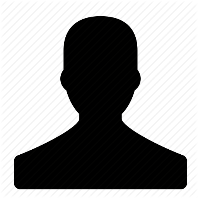 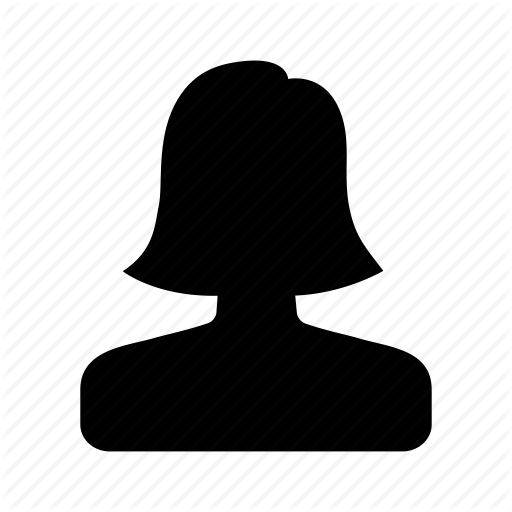 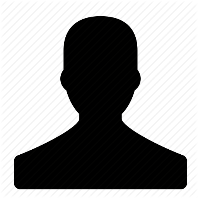 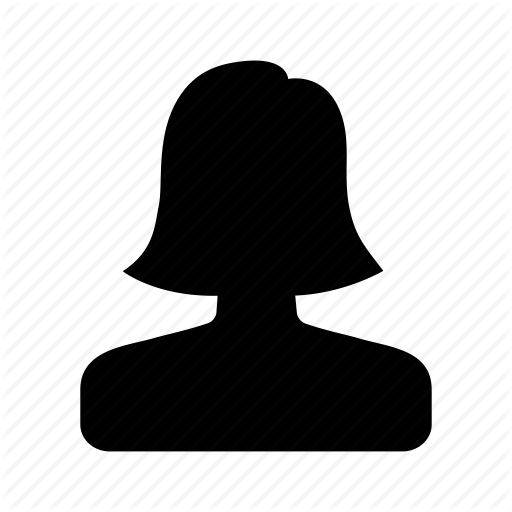 To be enclosed and sealed in Provisional Vote Envelop after marking your vote secretly